Name of Journal: World Journal of Clinical CasesManuscript NO: 82970Manuscript Type: MINIREVIEWSPlatelet rich fibrin is not a barrier membrane! Or is it?Agrawal AA. PRF is not a barrier membraneAmit Arvind AgrawalAmit Arvind Agrawal, Department of Periodontology and Implantology, Mahatma Gandhi Vidyamandir's Karmaveer Bhausaheb Hiray Dental College and Hospital, Nasik 422003, IndiaAuthor contributions: Agrawal AA has solely contributed to the manuscript.Corresponding author: Amit Arvind Agrawal, MDS, MPhil, Doctor, Professor, Department of Peridontology and Implantology, Mahatma Gandhi Vidyamandir's Karmaveer Bhausaheb Hiray Dental College and Hospital, Mumbai-Agra Road, Panchavati, Near Kannamwar Bridge, Nasik 422003, India. agrodent@rediffmail.comReceived: January 1, 2023Revised: January 27, 2023Accepted: March 17, 2023Published online: April 16, 2023AbstractPlatelet-rich fibrin (PRF) is widely used in dentistry and other fields of medicine, and its use has become popular in dental implantology. In several published studies, PRF has been used as a barrier membrane. A barrier membrane is a sheet of a certain material that acts as a biological and mechanical barrier against the invasion of cells that are not involved in bone formation, such as epithelial cells. Among the basic requirements of a 'barrier membrane, occlusivity, stiffness, and space maintenance are the criteria that PRF primarily lacks; therefore, it does not fall under the category of barrier membranes. However, there is evidence that PRF membranes are useful in significantly improving wound healing. Does the PRF membrane act as a barrier? Should we think of adding or subtracting some points from the ideal requirements of a barrier membrane, or should we coin a new term or concept for PRF that will incorporate some features of a barrier membrane and be a combination of tissue engineering and biotechnology? This review is aimed at answering the basic question of whether the PRF membrane should be considered a barrier membrane or whether it is something more beyond the boundaries of a barrier membrane.Key Words: Platelet rich fibrin; Platelet rich plasma; Barrier membrane; Guided tissue regeneration; Guided bone regeneration©The Author(s) 2023. Published by Baishideng Publishing Group Inc. All rights reserved. ©The Author(s) 2023. Published by Baishideng Publishing Group Inc. All rights reserved. Citation: Agrawal AA. Platelet rich fibrin is not a barrier membrane! Or is it? World J Clin Cases 2023; 11(11): 2396-2404URL: https://www.wjgnet.com/2307-8960/full/v11/i11/2396.htmDOI: https://dx.doi.org/10.12998/wjcc.v11.i11.2396Core Tip: Barrier membranes are an important aspect of guided bone and tissue regeneration in periodontics and implant dentistry. Extensive research has been conducted on barrier membranes; however, no single ideal barrier membrane available. Platelet-rich fibrin (PRF) is increasingly becoming popular in dentistry due to its growth factor-secreting properties and is also known to enhance wound healing and soft tissue thickness at the surgical site. However, PRF membranes are labelled as barrier membranes, although they do not fulfil the basic requirements of a barrier membrane.INTRODUCTIONBefore discussing whether platelet-rich fibrin (PRF) is a barrier membrane, let us understand what PRF is, along with the concept of a barrier membrane. PRF, as the name suggests, contains a high number of platelets and leukocytes, in addition to a dense fibrin matrix. It is produced by the slow centrifugation of the patient’s blood as a chair-side procedure. The fibrin matrix and platelets contribute to wound healing, whereas leukocytes contribute to the antibacterial effects. PRF clots are formed after the termination of the centrifugation cycle in the upper layer of the centrifuge tubes. Following their removal, they can be used in different modalities by either compression or using an extraction socket. They can be cut into small fragments and mixed with bone graft materials. Alternatively, they can be flattened to produce a membrane called the PRF membrane for eventual use in guided tissue regeneration (GTR) or guided bone regeneration (GBR) procedures. PRF exhibits a slow and sustained release of growth factors, such as transforming growth factor-beta1, platelet-derived growth factor, and vascular endothelial growth factor, all of which have been proven to promote wound healing and tissue regeneration[1,2]. A barrier membrane is a sheet of a certain material, which acts as a biological and mechanical barrier against the invasion of cells not involved in bone formation, such as epithelial cells, and allows for the migration of slow-migrating bone-forming cells into the defect sites[3]. In simple terms, as bone defects heal, there is competition between soft tissue and bone-forming cells to invade the surgical site. In general, soft tissue cells migrate at a much faster rate than bone-forming cells. Therefore, the primary goal of barrier membranes is to allow for selective cell repopulation and guide the proliferation of various tissues during the healing process[4]. Regeneration occurs below the membrane and involves angiogenesis and migration of osteogenic cells. The initial blood clot is replaced by woven bone after vascular ingrowth, which is later transformed into a load-bearing lamellar bone. This ultimately supports hard- and soft tissue regeneration[5]. If a barrier membrane is not utilised, the lack of space maintenance will result in soft tissue integration and compromised bone growth. Literature has laid out various aspects of an ideal barrier membrane, including biocompatibility, the ability to create space, cell occlusiveness, tissue integration and handling, and resorption time. A membrane should be stiff and biocompatible enough to avoid soft tissue penetration or collapse into the regeneration area[6]. This stiffness is required because successful bone regeneration requires bone defects to be isolated from the soft tissues, permitting bone growth, which takes a minimum of 4-6 wk for periodontal tissues and 16-24 wk for bones[7,8]. Lee et al[6] reported that non-resorbable membranes are the best barrier membranes; although they do not require a second surgery, they have a low tensile strength, which can be a limitation when compared with expanded polytetrafluoroethylene membranes or a titanium mesh, thereby lowering their ability to maintain space. Caballé-Serrano et al[7] performed a systematic review with a primary research question, ‘which main criteria should a barrier membrane fulfil?’ They concluded that an ideal membrane should maintain its barrier function for enough time for new bone formation and, if possible, should be resorbable so that a second surgery would not be needed, thereby reducing morbidity. With reference to degradation properties, porcine natural collagen membranes are the fastest to resorb (4-8 wk), whereas cross-linked membranes and bone lamina membranes offer more margins in terms of resorption (4-6 mo and 5-8 mo, respectively)[8].In the context of resorbable membranes, Zellin et al[9] stated that even if resorbable barrier membranes can initially maintain space, they generally lose strength, collapse into the space, and lead to failed reconstruction. In contrast, PRF membranes are unable to maintain space even at placement; therefore, technically, when it comes to the space maintenance criterion, the PRF score is 0.THE BIG QUESTION?Having understood the basics of PRF and PRF membranes, and the ideal requirements of a barrier membrane, let us focus on the question, ‘should PRF membranes be considered as a barrier membrane?’ This question is important because there are thousands of articles published in literature in which the title itself mentions ‘PRF used as barrier membrane’; there could be lakhs more where not in title per se but clinical studies, care series, case reports, etc. have included ‘PRF was used in patient as a barrier membrane’. However, there is still much debate on whether PRF acts as a barrier membrane. This question should be answered because the literature needs to be evidence based. It is possible that PRF is a barrier membrane in some way or may be used as a barrier membrane, although it does not fulfil the criteria for a barrier membrane, and thus labels it incorrectly. This article discusses the available literature both as evidence against the belief that PRF is a barrier membrane and evidence in support of it. Finally, let the individual reader decide what is true: Should we continue to label PRF as a ‘barrier membrane’ or should we find other terminologies that are more relevant and appropriate? Table 1 Lists all the terms related to membranes (in the context of dentistry) and their meanings for a basic understanding of different terms.EVIDENCE AGAINST PRF AS BARRIER MEMBRANEWang et al[10] laid the ‘PASS’ criteria for ideal regenerative procedure, wherein ‘P’ stands for primary, non-tension wound closure that enables healing by primary intention; ‘A’ for angiogenesis to promote blood supply to the regenerative area; ‘S’ for stability of clot to allow development and proliferation of osteogenic cell; and ‘S’ for space maintenance for undifferentiated mesenchymal cells platform. Dimitriou et al[11] performed an extensive review of barrier membranes and highlighted the importance of variability and the lack of control over the rate of resorption of commercially available resorbable membranes, which are influenced by factors such as the local pH and material composition. They also listed the requirements for desirable membrane pore size, topography, soft tissue ingrowth capacity, and mechanical stability. There was no mention of PRF membranes in any of the inclusions of the various barrier membranes. The pore size of a barrier membrane is crucial for preventing excessive penetration of fibrous tissue (soft tissue) into the bone defect while simultaneously allowing neovascularisation and bone formation. Different intensities of bone regeneration can be observed depending on the variability in pore size[12]. Pores in excess of 100 μm are required for the rapid penetration of highly vascular connective tissue, and small pores tend to become filled with more avascular tissue[13] because they are not adequate for the penetration of capillaries[14]. A pore size of 50-100 μm allows bone ingrowth, whereas a size > 150 μm is required for osteon formation[15,16]. As much variability has been reported in the preparation of PRF based on patient age, sex, time of blood aspiration, and type of centrifuge, there is no consensus regarding the pore size of a PRF membrane. In addition to porosity, the three-dimensional topography of the membrane with interconnecting pores and channels is important, as it can alter the cell occlusion properties and biological responses of different cell types to the membrane[17]. However, there is no strong literature on the internal topography of a PRF membrane; hence, the fulfilment of this parameter is questionable. In terms of membrane stability, micromovements between the bone and any implanted material prevent bone formation. These micromovements may result in the development of fibrous tissue[18,19]. Therefore, adequate stability and minimal stress on the graft site are required to allow early tissue infiltration through the pores to differentiate into bone by direct or appositional bone formation[20]. Membrane-fixing pins are generally recommended to achieve higher membrane stability. Bone formation is significantly enhanced when the resorbable membrane is tightly attached and immobilised on the bone surface[21]. The PRF membrane is extremely flexible; although heating or double heating of the PRF membranes is recommended to increase their tensile strength[22], there has been no evidence that any modification or treatment of the PRF membrane increases its stiffness or has been used along with fixation pins or tack pins for GBR procedures. In terms of space maintenance, the implanted barrier membrane is expected to provide a shielding effect for up to 6 wk for periodontal tissue regeneration and for approximately 24 wk for bone augmentation therapy[8,23,24]. As PRF membranes degrade in < 6 wk[25], their role in the shielding effect seems questionable. In their review article, Rakhmatia et al[26] summarised more than 30 articles (between 1994 and 2012) on current barrier membranes, but did not include articles on PRF. Soheilifar et al[27] conducted an extensive review of barrier membranes and assessed articles published from 1982 to 2013; they highlighted the importance of space maintenance and specified that a particular barrier membrane should primarily act as a ‘barrier’. However, their review did not include any articles on PRF or its variants. In a systematic review by Miron et al[28], the authors evaluated approximately 35 articles and concluded that the literature supports the use of PRF for periodontal and soft tissue repair; however, well-conducted studies demonstrating the role of PRF in hard tissue bone regeneration are lacking. Similarly, in a systematic review on the search for a barrier membrane, Caballé-Serrano et al[7] analysed 22 articles, none of which were related to PRF. Rodriguez et al[29], in their review article on barrier membranes used in dentistry, not only included almost all resorbable and non-resorbable membranes but also mentioned upcoming potential membranes such as BioXclude, hybrid and multiphasic barrier membranes, anti-infective membranes, and novel manuka honey advancement of membranes. However, no platelet concentrates, including PRF, were included in this study. On thermal manipulation of PRF membrane and using single syringe closed system, Kardos et al[22] found significant improvement in tensile strength, significantly higher cell adhesion, and lower degradation rate. Despite this, they advocated the use of PRF as an autologous biocompatible membrane for tissue regeneration and did not claim its use as a barrier membrane.PRF membranes typically have very short resorption times, ranging from a 10- to 28-d period[25]. However, during their limited resorption time, a slow and gradual release of growth factors is observed within the PRF matrix[30]. This release of growth factors is higher than that of platelet-rich plasma. Miron et al[31], in one of their review articles, highlighted the question, ‘Can we use PRF alone as a replacement to collagen barrier membranes?’ However, they added that barrier membranes, in general, were developed to prevent fast-growing soft tissues from entering the slow-growing compartment containing bone. Therefore, the role of PRF remains controversial. They concluded that PRF membranes can be placed around the implant collars to facilitate more rapid soft tissue healing without utilising a collagen barrier membrane. They added that PRF can also be utilised in a ‘poncho’ technique and wrapped around the healing cap to favour soft tissue attachment and prevent infection. However, in both of these applications, the PRF membrane is not utilised as a barrier membrane but as a sheet of autologous fibrin intended to assist and improve soft tissue healing and thickness. The authors concluded that during GBR procedures (most notably during extensive GBR cases), PRF membranes should be combined with either a collagen barrier membrane or titanium/titanium-reinforced membranes, further proving that PRF alone cannot be considered or should not be used as a barrier membrane’. In this context, PRF membranes can be placed over or under the barrier membrane. As PRF is known to rapidly promote greater soft tissue wound healing, its biological use involves contact with soft tissues on the outer surface of barrier membranes. However, it would be advantageous to place the PRF membrane under a non-resorbable membrane as the periosteum would not be able to supply angiogenesis through this membrane, and PRF placed under this membrane can supply the early growth factors responsible for new blood vessel formation within the underlying bone augmentation procedure. Therefore, PRF should be placed above or under the barrier membrane but should not be used as a barrier membrane by itself. Furthermore, Omar et al[32] presented a comprehensive narrative review and up-to-date survey of the available literature on in-vivo biological mechanisms related to GBR and the potential active role of the membrane. They summarised numerous membranes under various headings and subheadings but did not mention PRF anywhere. In their article, Higuchi et al[33] suggested that the current trend of designing membranes should focus not only on biodegradability or compatible growth for cells but also on additional functions such as bone stimulating or antibacterial properties. However, there was no mention of PRF in their description.In their review article, Sasaki et al[34] summarised the fundamental characteristics of barrier membranes based on their components and provided an update from the material point of view; PRF was not included in the list of biodegradable and non-degradable membranes. In a recent narrative review by Alauddin et al[35], the authors summarised recent biomaterials and contemporary membranes utilised in periodontal regeneration and implant therapy in the market. Although the title was ‘Barrier membranes in regenerative therapy’, their aim was to evaluate all biological membranes and not just barrier membranes. Hence, PRF must have found its place in this review. However, in their description of autologous platelet concentrates (APCs), they concluded that in their literature search, APCs alone, as a barrier membrane, are lacking and, therefore, are recommended for future studies. Kim et al[36] reviewed various coated barrier membranes and reported that PRF-coated collagen membranes increased gingival thickness[37]. In another recent review on advances in barrier membranes by Yang et al[38], the authors summarised and described the ideal requirements of a barrier membrane. They also added notes on functional membranes, bioactive membranes, antimicrobial membranes, and structurally layered membranes. However, PRF was not mentioned under any heading or subheading of barrier membranes. Ren et al[39] mentioned PRF but specified that PRF should be used as a bioactive molecule as an adjunct to barrier membranes. LITERATURE ADVOCATING PRF AS BARRIER MEMBRANEKawase et al[40] conducted a study on heat compression of PRF membranes and concluded that heat-compressed PRF membranes can be easily prepared on the chair-side and applied as a barrier membrane in the GTR procedure. However, in their in-vitro and in-vivo animal studies, they only evaluated the degradation rate of conventional gauze-pressed PRF against heat-compressed PRF. No other properties of barrier membranes have been studied; therefore, based on their observation, claiming that heat-compressed PRF can be used as a ‘barrier membrane’ does not seem justified. Isobe et al[41] studied the mechanical properties of fibrin membranes and associated them with their degradability compared with advance PRF, concentrated growth factors (CGFs), and platelet-poor plasma-derived fibrin membranes. They concluded that all three membranes were tough enough to serve as barrier membranes. Their statement was based on the evaluation of ‘toughness as mechanical strength’, but they evaluated the tensile strength of the membranes. Based on this, it can be concluded that certain membranes are mechanically resistant to stretching; however, their study did not provide any data on their space-maintaining capacity, stiffness, or delayed degradation time. Increased tensile strength of a membrane is useful for its ability to be sutured without tearing, as reported by Kardos et al[22].A further extensive review by Aprile et al[42] presented the latest advancements in GBR membranes and described the process leading to the industrial development of materials for such biomedical applications. Among the exhaustive list, there was only a single sentence that mentioned PRF without any clear specification on whether PRF can be used as a barrier membrane. In another summary of barrier membranes[43], the authors particularly included PRF under the subheading of resorbable membranes but added that PRF should be used with other membranes where bone growth factors are indicated. Yu et al[44] demonstrated that double heating of a PRF membrane at 90°C for 10 s significantly improved its mechanical and degradation properties but decreased cell viability and fibroblast proliferation activity. Surmeli Baran et al[45] demonstrated that photobiomodulation of L-PRF resulted in better results than L-PRF alone (although not statistically significant) when used as a barrier membrane in animal studies. However, their study also included a collagen membrane group, which showed significantly improved results compared with all other study groups. In addition, the study was performed for 1 mo, which is too short to evaluate the regeneration and degradation of a membrane, and the defects were filled with bone substitutes, which again ruled out the stiffness or space-maintaining capacity of the membrane. In a recent descriptive review by Solomon et al[46] on identifying the perfect membrane, the authors included PRF under the subheading of trends in the development of barrier membranes. However, all studies supported either mixing bone grafts with PRF for better regeneration, management of gingival recession, or improvement in the thickness of soft tissue due to PRF. There was no evidence or justification for including PRF in the category of barrier membranes[47]. A summary of different review articles on barrier membranes is presented in Table 2, with a mention of whether they included PRF in their list of barrier membranes.FUTURE POTENTIAL OF USING PRF MEMBRANE AS A BARRIER MEMBRANEWong et al[48] enlarged the pores in the structures of PRFs by repeated freeze-drying and used Mg rings to create a scaffold. They found that the use of an Mg ring enhanced the osteogenic ability and migration capacity of Mg ions during degradation. Although they did not study any property fulfilling it to be a barrier membrane, the concept of modifying the pore size and incorporating Mg rings might be a potential area of future research to study its ability to improve the space-maintaining capacity, delay degradation time, and potentially increase the stiffness of PRF membranes. CGF, developed by Sacco, produces an autologous membrane that is thicker, denser, and more durable than conventional PRF[49]. Future research on the potential use of CGFs, rather than PRF, as barrier membranes should also be explored.CONCLUSIONAlthough PRF can mimic and be handled like a GTR membrane, its main disadvantage is that it resorbs within approximately 7 d[5] to 28 d[25], which is substantially shorter than the 4-6 wk required for most periodontal regeneration applications. In addition, owing to its high resorption rate, its ability to maintain space is compromised. The quest for an ideal barrier membrane depends on the operator’s preference, skills, and experience rather than specific guidelines implemented for bone and tissue generation. The incorporation of metal ions and nanoparticles to improve the stiffness and space-maintaining properties of PRF may be useful as a barrier membrane and can potentially be used alone. Thus, it is better to label PRF membranes as a supportive, revitalising, rejuvenating, biological, autologous, or biocompatible membrane for tissue regeneration.REFERENCES1 Dohan Ehrenfest DM, Bielecki T, Mishra A, Borzini P, Inchingolo F, Sammartino G, Rasmusson L, Everts PA. In search of a consensus terminology in the field of platelet concentrates for surgical use: platelet-rich plasma (PRP), platelet-rich fibrin (PRF), fibrin gel polymerization and leukocytes. Curr Pharm Biotechnol 2012; 13: 1131-1137 [PMID: 21740379 DOI: 10.2174/138920112800624328]2 Dvorak HF, Harvey VS, Estrella P, Brown LF, McDonagh J, Dvorak AM. Fibrin containing gels induce angiogenesis. Implications for tumor stroma generation and wound healing. Lab Invest 1987; 57: 673-686 [PMID: 2447383]3 Chou AH, LeGeros RZ, Chen Z, Li Y. Antibacterial effect of zinc phosphate mineralized guided bone regeneration membranes. Implant Dent 2007; 16: 89-100 [PMID: 17356375 DOI: 10.1097/ID.0b013e318031224a]4 Nishibori M, Betts NJ, Salama H, Listgarten MA. Short-term healing of autogenous and allogeneic bone grafts after sinus augmentation: a report of 2 cases. J Periodontol 1994; 65: 958-966 [PMID: 7823278 DOI: 10.1902/jop.1994.65.10.958]5 Lekovic V, Milinkovic I, Aleksic Z, Jankovic S, Stankovic P, Kenney EB, Camargo PM. Platelet-rich fibrin and bovine porous bone mineral vs. platelet-rich fibrin in the treatment of intrabony periodontal defects. J Periodontal Res 2012; 47: 409-417 [PMID: 22126591 DOI: 10.1111/j.1600-0765.2011.01446.x]6 Lee SW, Kim SG. Membranes for the Guided Bone Regeneration. Maxillofac Plast Reconstr Surg 2014; 36: 239-246 [PMID: 27489841 DOI: 10.14402/jkamprs.2014.36.6.239]7 Caballé-Serrano J, Munar-Frau A, Ortiz-Puigpelat O, Soto-Penaloza D, Peñarrocha M, Hernández-Alfaro F. On the search of the ideal barrier membrane for guided bone regeneration. J Clin Exp Dent 2018; 10: e477-e483 [PMID: 29849973 DOI: 10.4317/jced.54767]8 Hoornaert A, d'Arros C, Heymann MF, Layrolle P. Biocompatibility, resorption and biofunctionality of a new synthetic biodegradable membrane for guided bone regeneration. Biomed Mater 2016; 11: 045012 [PMID: 27509180 DOI: 10.1088/1748-6041/11/4/045012]9 Zellin G, Gritli-Linde A, Linde A. Healing of mandibular defects with different biodegradable and non-biodegradable membranes: an experimental study in rats. Biomaterials 1995; 16: 601-609 [PMID: 7548610 DOI: 10.1016/0142-9612(95)93857-a]10 Wang HL, Boyapati L. "PASS" principles for predictable bone regeneration. Implant Dent 2006; 15: 8-17 [PMID: 16569956 DOI: 10.1097/01.id.0000204762.39826.0f]11 Dimitriou R, Mataliotakis GI, Calori GM, Giannoudis PV. The role of barrier membranes for guided bone regeneration and restoration of large bone defects: current experimental and clinical evidence. BMC Med 2012; 10: 81 [PMID: 22834465 DOI: 10.1186/1741-7015-10-81]12 Pineda LM, Büsing M, Meinig RP, Gogolewski S. Bone regeneration with resorbable polymeric membranes. III. Effect of poly(L-lactide) membrane pore size on the bone healing process in large defects. J Biomed Mater Res 1996; 31: 385-394 [PMID: 8806065 DOI: 10.1002/(SICI)1097-4636(199607)31:3<385::AID-JBM13>3.0.CO;2-I]13 Chvapil M, Holusa R, Kliment K, Stoll M. Some chemical and biological characteristics of a new collagen-polymer compound material. J Biomed Mater Res 1969; 3: 315-332 [PMID: 5793837 DOI: 10.1002/jbm.820030211]14 Taylor DF, Smith FB. Porous methyl methacrylate as an implant material. J Biomed Mater Res 1972; 6: 467-479 [PMID: 5014905 DOI: 10.1002/jbm.820060112]15 Klawitter JJ, Bagwell JG, Weinstein AM, Sauer BW. An evaluation of bone growth into porous high density polyethylene. J Biomed Mater Res 1976; 10: 311-323 [PMID: 1254618 DOI: 10.1002/jbm.820100212]16 Spector M, Flemming WR, Kreutner A. Bone growth into porous high-density polyethylene. J Biomed Mater Res 1976; 10: 595-603 [PMID: 947921 DOI: 10.1002/jbm.820100416]17 de Santana RB, de Mattos CM, Francischone CE, Van Dyke T. Superficial topography and porosity of an absorbable barrier membrane impacts soft tissue response in guided bone regeneration. J Periodontol 2010; 81: 926-933 [PMID: 20380512 DOI: 10.1902/jop.2010.090592]18 Ducheyne P, De Meester P, Aernoudt E. Influence of a functional dynamic loading on bone ingrowth into surface pores of orthopedic implants. J Biomed Mater Res 1977; 11: 811-838 [PMID: 591524 DOI: 10.1002/jbm.820110603]19 Heck DA, Nakajima I, Kelly PJ, Chao EY. The effect of load alteration on the biological and biomechanical performance of a titanium fiber-metal segmental prosthesis. J Bone Joint Surg Am 1986; 68: 118-126 [PMID: 3941113]20 Gutta R, Baker RA, Bartolucci AA, Louis PJ. Barrier membranes used for ridge augmentation: is there an optimal pore size? J Oral Maxillofac Surg 2009; 67: 1218-1225 [PMID: 19446207 DOI: 10.1016/j.joms.2008.11.022]21 Amano Y, Ota M, Sekiguchi K, Shibukawa Y, Yamada S. Evaluation of a poly-l-lactic acid membrane and membrane fixing pin for guided tissue regeneration on bone defects in dogs. Oral Surg Oral Med Oral Pathol Oral Radiol Endod 2004; 97: 155-163 [PMID: 14970774 DOI: 10.1016/j.tripleo.2003.09.009]22 Kardos D, Hornyák I, Simon M, Hinsenkamp A, Marschall B, Várdai R, Kállay-Menyhárd A, Pinke B, Mészáros L, Kuten O, Nehrer S, Lacza Z. Biological and Mechanical Properties of Platelet-Rich Fibrin Membranes after Thermal Manipulation and Preparation in a Single-Syringe Closed System. Int J Mol Sci 2018; 19 [PMID: 30388866 DOI: 10.3390/ijms19113433]23 Caballé-Serrano J, Sawada K, Miron RJ, Bosshardt DD, Buser D, Gruber R. Collagen barrier membranes adsorb growth factors liberated from autogenous bone chips. Clin Oral Implants Res 2017; 28: 236-241 [PMID: 26818588 DOI: 10.1111/clr.12789]24 Huang HL, Ma YH, Tu CC, Chang PC. Radiographic Evaluation of Regeneration Strategies for the Treatment of Advanced Mandibular Furcation Defects: A Retrospective Study. Membranes (Basel) 2022; 12 [PMID: 35207140 DOI: 10.3390/membranes12020219]25 Yamashita Y, Chen K, Kuroda S, Kasugai S. Stability of platelet-rich fibrin in vivo: histological study in rats. Jr Oral Tissue Eng 2016; 14: 83-90 [DOI: 10.11223/JARDE.14.83]26 Rakhmatia YD, Ayukawa Y, Furuhashi A, Koyano K. Current barrier membranes: titanium mesh and other membranes for guided bone regeneration in dental applications. J Prosthodont Res 2013; 57: 3-14 [PMID: 23347794 DOI: 10.1016/j.jpor.2012.12.001]27 Soheilifar S, Soheilifar S, Bidgoli M, Torkzaban P. Barrier Membrane, a Device for Regeneration: Properties and Applications. Avicenna J Dent Res 2014; 6: e21343 [DOI: 10.17795/ajdr-21343]28 Miron RJ, Zucchelli G, Pikos MA, Salama M, Lee S, Guillemette V, Fujioka-Kobayashi M, Bishara M, Zhang Y, Wang HL, Chandad F, Nacopoulos C, Simonpieri A, Aalam AA, Felice P, Sammartino G, Ghanaati S, Hernandez MA, Choukroun J. Use of platelet-rich fibrin in regenerative dentistry: a systematic review. Clin Oral Investig 2017; 21: 1913-1927 [PMID: 28551729 DOI: 10.1007/s00784-017-2133-z]29 Rodriguez IA, Selders GS, Fetz AE, Gehrmann CJ, Stein SH, Evensky JA, Green MS, Bowlin GL. Barrier membranes for dental applications: A review and sweet advancement in membrane developments. Mouth Teeth 2018; 2: 6-9 [DOI: 10.15761/MTJ.1000108]30 Kobayashi E, Flückiger L, Fujioka-Kobayashi M, Sawada K, Sculean A, Schaller B, Miron RJ. Comparative release of growth factors from PRP, PRF, and advanced-PRF. Clin Oral Investig 2016; 20: 2353-2360 [PMID: 26809431 DOI: 10.1007/s00784-016-1719-1]31 Miron RJ, Picos MA. PRF as a Barrier Membrane in Guided Bone Regeneration. [cited 25 December 2022]. In: Dentalcetoday.com [Internet]. Available from: https://www.dentalcetoday.com/wp-content/uploads/2018/06/1217_Miron_CE_216.pdf 32 Omar O, Elgali I, Dahlin C, Thomsen P. Barrier membranes: More than the barrier effect? J Clin Periodontol 2019; 46 Suppl 21: 103-123 [PMID: 30667525 DOI: 10.1111/jcpe.13068]33 Higuchi J, Woźniak B, Chodara A, Fortunato G, Łojkowski W. Recent Advances In GTR/GBR Barrier Membranes Design for Periodontal Regeneration. Biomed J Sci & Tech Res 2019; 16 [DOI: 10.26717/BJSTR.2019.16.002807]34 Sasaki JI, Abe GL, Li A, Thongthai P, Tsuboi R, Kohno T, Imazato S. Barrier membranes for tissue regeneration in dentistry. Biomater Investig Dent 2021; 8: 54-63 [PMID: 34104896 DOI: 10.1080/26415275.2021.1925556]35 Alauddin MS, Abdul Hayei NA, Sabarudin MA, Mat Baharin NH. Barrier Membrane in Regenerative Therapy: A Narrative Review. Membranes (Basel) 2022; 12 [PMID: 35629770 DOI: 10.3390/membranes12050444]36 Kim JY, Park JB. Various Coated Barrier Membranes for Better Guided Bone Regeneration: A Review. Coatings 2022; 12: 1059 [DOI: 10.3390/coatings12081059]37 Kapa BP, N K S, G V G, Mehta DS. Coronally Advanced Flap Combined With Sticky Bone and i-PRF-Coated Collagen Membrane to Treat Single Maxillary Gingival Recessions: Case Series. Clin Adv Periodontics 2022; 12: 147-151 [PMID: 33938633 DOI: 10.1002/cap.10164]38 Yang Z, Wu C, Shi H, Luo X, Sun H, Wang Q, Zhang D. Advances in Barrier Membranes for Guided Bone Regeneration Techniques. Front Bioeng Biotechnol 2022; 10: 921576 [PMID: 35814003 DOI: 10.3389/fbioe.2022.921576]39 Ren Y, Fan L, Alkildani S, Liu L, Emmert S, Najman S, Rimashevskiy D, Schnettler R, Jung O, Xiong X, Barbeck M. Barrier Membranes for Guided Bone Regeneration (GBR): A Focus on Recent Advances in Collagen Membranes. Int J Mol Sci 2022; 23 [PMID: 36499315 DOI: 10.3390/ijms232314987]40 Kawase T, Kamiya M, Kobayashi M, Tanaka T, Okuda K, Wolff LF, Yoshie H. The heat-compression technique for the conversion of platelet-rich fibrin preparation to a barrier membrane with a reduced rate of biodegradation. J Biomed Mater Res B Appl Biomater 2015; 103: 825-831 [PMID: 25132655 DOI: 10.1002/jbm.b.33262]41 Isobe K, Watanebe T, Kawabata H, Kitamura Y, Okudera T, Okudera H, Uematsu K, Okuda K, Nakata K, Tanaka T, Kawase T. Mechanical and degradation properties of advanced platelet-rich fibrin (A-PRF), concentrated growth factors (CGF), and platelet-poor plasma-derived fibrin (PPTF). Int J Implant Dent 2017; 3: 17 [PMID: 28466249 DOI: 10.1186/s40729-017-0081-7]42 Aprile P, Letourneur D, Simon-Yarza T. Membranes for Guided Bone Regeneration: A Road from Bench to Bedside. Adv Healthc Mater 2020; 9: e2000707 [PMID: 32864879 DOI: 10.1002/adhm.202000707]43 Resnik RR. The Use of Barrier Membranes in Implant Dentistry. Chairside Magazine 2018; 1344 Yu S, Wang Y, Miron RJ, Zhang Y. Structure, Barrier Function, and Bioactivity of Platelet-Rich Fibrin Following Thermal Processing. Tissue Eng Part C Methods 2021; 27: 605-615 [PMID: 34714157 DOI: 10.1089/ten.TEC.2021.0177]45 Surmeli Baran S, Temmerman A, Salimov F, Ucak Turer O, Sapmaz T, Haytac MC, Ozcan M. The Effects of Photobiomodulation on Leukocyte and Platelet-Rich Fibrin as Barrier Membrane on Bone Regeneration: An Experimental Animal Study. Photobiomodul Photomed Laser Surg 2021; 39: 245-253 [PMID: 33434103 DOI: 10.1089/photob.2020.4943]46 Solomon SM, Sufaru IG, Teslaru S, Ghiciuc CM, Stafie CS. Finding the Perfect Membrane: Current Knowledge on Barrier Membranes in Regenerative Procedures: A Descriptive Review. Appl Sci 2022; 12: 1042 [DOI: 10.3390/app12031042]47 Caballé-Serrano J, Munar-Frau A, Delgado L, Pérez R, Hernández-Alfaro F. Physicochemical characterization of barrier membranes for bone regeneration. J Mech Behav Biomed Mater 2019; 97: 13-20 [PMID: 31085456 DOI: 10.1016/j.jmbbm.2019.04.053]48 Wong PC, Wang CY, Jang JS, Lee CH, Wu JL. Large-Pore Platelet-Rich Fibrin with a Mg Ring to Allow MC3T3-E1 Preosteoblast Migration and to Improve Osteogenic Ability for Bone Defect Repair. Int J Mol Sci 2021; 22 [PMID: 33919677 DOI: 10.3390/ijms22084022]49 Rodella LF, Favero G, Boninsegna R, Buffoli B, Labanca M, Scarì G, Sacco L, Batani T, Rezzani R. Growth factors, CD34 positive cells, and fibrin network analysis in concentrated growth factors fraction. Microsc Res Tech 2011; 74: 772-777 [PMID: 21780251 DOI: 10.1002/jemt.20968]FootnotesConflict-of-interest statement: The author declared no conflict of interest related to this manuscript.Open-Access: This article is an open-access article that was selected by an in-house editor and fully peer-reviewed by external reviewers. It is distributed in accordance with the Creative Commons Attribution NonCommercial (CC BY-NC 4.0) license, which permits others to distribute, remix, adapt, build upon this work non-commercially, and license their derivative works on different terms, provided the original work is properly cited and the use is non-commercial. See: https://creativecommons.org/Licenses/by-nc/4.0/Provenance and peer review: Invited article; Externally peer reviewed.Peer-review model: Single blindCorresponding Author's Membership in Professional Societies: Indian Dental Association, No. 51827; Indian Society of Periodontology, No. A25-621.Peer-review started: January 1, 2023First decision: January 20, 2023Article in press: March 17, 2023Specialty type: Dentistry, oral surgery and medicineCountry/Territory of origin: IndiaPeer-review report’s scientific quality classificationGrade A (Excellent): 0Grade B (Very good): BGrade C (Good): CGrade D (Fair): 0Grade E (Poor): 0P-Reviewer: Grawish ME, Egypt; Navarro-Alvarez N, Mexico S-Editor: Zhang H L-Editor: A P-Editor: Zhang HTable 1 Different names/terminologies related to membrane and their meaningsGTR: Guided tissue regeneration; PDL: Periodontal ligament; GBR: Guided bone regeneration; PRF: Platelet-rich fibrin; CAD CAM: Computer-aided design computer-aided manufacturing.Table 2 List of review articles on barrier membranesPRF: Platelet-rich fibrin.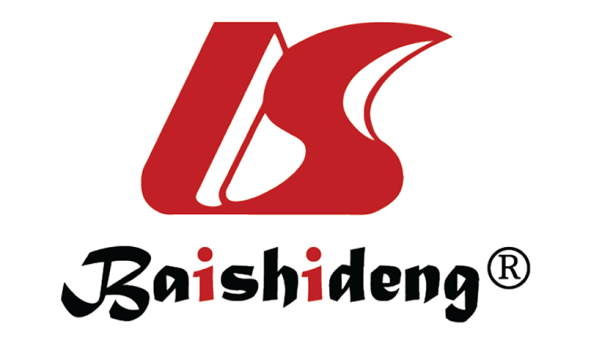 Published by Baishideng Publishing Group Inc7041 Koll Center Parkway, Suite 160, Pleasanton, CA 94566, USATelephone: +1-925-3991568E-mail: bpgoffice@wjgnet.comHelp Desk: https://www.f6publishing.com/helpdeskhttps://www.wjgnet.com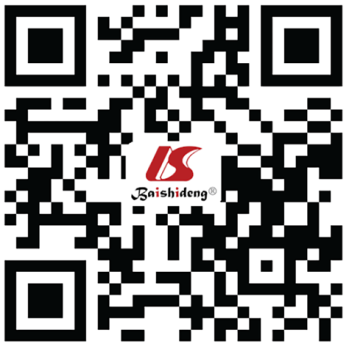 © 2023 Baishideng Publishing Group Inc. All rights reserved.Sr. No.TerminologiesMeanings/definition1MembranesA thin pliable sheet of material or tissue forming a barrier or lining.2 Resorbable membranesMembranes that are biocompatible and are metabolised by hydrolysis or enzymatic activity over the course of time.3Non-resorbable membranesMembranes that are bio-inert and require a second surgical procedure to remove after bone regeneration is complete.4Barrier membranesA barrier membrane is a device used in oral surgery and periodontal surgery to prevent epithelium, which regenerates relatively quickly, from growing into an area in which another more slowly growing tissue type, such as bone, is desired. 5Collagen membranesMembranes made of collagen (mostly type-1 collagen) that are fabricated in different shapes and sizes and used in oral surgical procedures for bone and tissue regeneration.6Collagen barrier membranesSelective collagen membranes that can act as barrier membrane for bone and tissue regeneration.7Natural membranesMembranes made from natural materials or sources, such as collagen, dermis, tendons, sclera, amnion, pericardium, chorion, and silk.8Synthetic membranesMembranes made from synthetic materials, such as polytetrafluroethylene, titanium, and ceramic.9GTR membranesBarrier membranes used for regeneration of lost PDL, cementum, and bone.10GBR membranesBarrier membranes used for bone regeneration.11PRF membranesAutologous membrane made via blood centrifugation followed by compression of clot to the desired thickness.12Multiphasic membranesMultiphasic membranes that are designed in phases (or layers) to meet the various criteria of the periodontal tissue types.133D-printed membranesCustomised zirconia printed via the CAD CAM technology to serve as new-generation barrier membranes.14Functional membranesMembranes that are not passive barriers but are actively functioning in supporting the regeneration process.15Bioactive membranesMembranes that are loaded with different biological activities, which are timed to play a role in different stages of bone healing and mimic the natural osteogenesis process.16Antimicrobial membranesBarrier membranes loaded with antimicrobial components such as antibiotics, silver ion coating, PEG, superhydrophobic and structural coating.17Structurally layered membranesMultiple layered membrane that are structurally engineered so that each layer has a different biological characteristic.18Polymer barrier membranesMembranes made from polymers such as polylactic acid, polyglycolic acid, collagen, and alginate.Sr. No.Ref.Was PRF included in the list of barrier membranes?1Dimitriou et al[11], 2012No2Rakhmatia et al[26], 2013No3Soheilifar et al[27], 2014No4Lee et al[6], 2014No5Rodriguez et al[29], 2018No6Caballé-Serrano et al[7], 2018No7Omar et al[32], 2019No8Higuchi et al[33], 2019No9Caballé-Serrano et al[47], 2019No10Aprile et al[42], 2020Yes (only mentioned)11Sasaki et al[34], 2021No12Ren et al[39], 2022Yes (as a supportive bioactive molecule to other barrier membranes)13Yang et al[38], 2022No14Alauddin et al[35], 2022Yes (as a supportive membrane)15Solomon et al[46], 2022Yes (for increasing the soft tissue thickness)